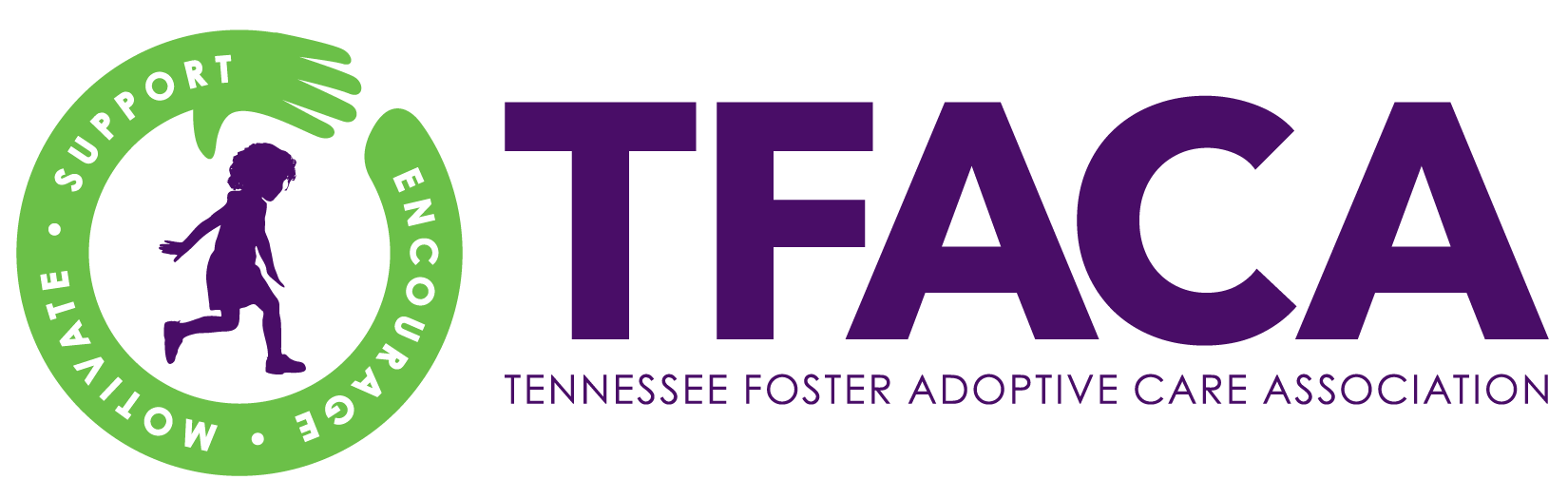 Kenneth P. and Maxine Fox TFACA Scholarship Application These scholarships will be presented to adopted, birth, and foster children of members of TFACA, unless the foster child is in a children's home. A college student who fits these criteria but is still in college and has never received a 
TFACA scholarship is eligible. Please complete the scholarship form and submit to the 
TFACA Scholarship Committee at the address below.Youth must fill out the application and send it in by JULY 31, 2020 to be considered. Contact Information:Tennessee Foster Adoptive Care Association Inc.Scholarship Committee Chair:P.O. Box 332428Murfreesboro, TN 37133Telephone: (865) 824-8699E-mail: tnfostercare.inc@gmail.comApplication:I. PERSONAL INFORMATIONDate: Last:        Middle:        First:      SSN:      Address:      City:        State:        Zip:      Date of Birth:       High School:      Have you been notified that you will receive any other financial aid?        Do you plan to work part-time while attending college/university or vocational school?        II. PLEASE CHECK IF YOU ARE A CHILD IN FOSTER CARE      (Foster parents must be members of TFACAThe Birth or Adoptive Child of TFACA Member      (Birth parents/adoptive parents must be members of TFACA)III. FAMILY INFORMATIONFoster Parents' or Guardians' Names                                                        Address (if different from above)      Telephone (if different from above) (     )      -     Name of local Foster Care Association (if any)        Social Worker        Telephone #        IV. ACADEMIC RECORD (TO BE COMPLETED BY COUNSELOR OR PRINCIPAL)High School Grade Point Average:       Date of Graduation (or GED):       Classes taken in high school:V. LEADERSHIP ACTIVITIES:List your leadership activities (add sheet of paper if necessary), and also indicate personal qualities, such  as friendly, sociable, cooperative, good listener, and willing to learn:VI. VII. TO BE CONSIDERED FOR THIS SCHOLARSHIP YOU MUSTBe a child in state custody, whether living in a foster home, group home, Independent Living placement, etc., or be the birth/adoptive child of a TFACA member.Provide proof of acceptance into a college/university/trade or vocational school.                                                                                                    Fill out all the questions on this application.Submit with this application a current picture and letters of recommendation. (Possible sources for letters   of recommendation could be foster parents, case worker, teachers, principal, guidance counselor, employer, pastor, or youth leader from religious group you attend, etc.)On a separate sheet of paper (in your own handwriting) make a brief statement of why you are applying for this scholarship; include your hopes for the future and what you expect to contribute to society.Return application and requested documents, including acceptance letter from school, POSTMARKED NO LATER THAN July 31, 2020.Include a current picture.VIII. FOR YOUR INFORMATIONUnused portion or appropriate percentage of funds must be returned if recipient withdraws from school or does not maintain grade point average required by institution to remain in school.Scholarship funds may be used for tuition, books, and/or school supplies.Payments will be distributed in two payments one half at beginning of school year after verification letter of acceptance is received and the second half at the beginning of the second semester after a verification letter from school is received for the second semester.Print out form and remit to:Tennessee Foster Adoptive Care Association Inc.Scholarship Committee Chair:P.O. Box 332428, Murfreesboro, TN 37133Updated: March 24, 2020